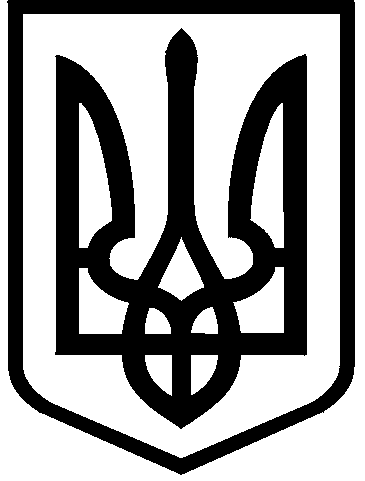 КИЇВСЬКА МІСЬКА РАДАVIII СКЛИКАННЯПОСТІЙНА КОМІСІЯ З ПИТАНЬ ЕКОЛОГІЧНОЇ ПОЛІТИКИ. Київ, вул. Хрещатик, 36  к.1005/1                         	тел.:(044)202-70-76, тел./факс:(044)202-72-31 Проектм. Київ,вул. Хрещатик, 36, 10-й поверх, каб. 101703.04.2019 (середа) о 14.00Порядок деннийзасідання постійної комісії Київської міської ради з питань екологічної політики від 03.04.2019 № 5/79Про розгляд звернення Управління екології та природних ресурсів виконавчого органу Київської міської ради (Київської міської державної адміністрації) (вих. від 27.03.2019 № 077-1608) щодо питань дезінсекції та боротьби з хворобами зелених насаджень.Доповідачі: Начальник Управління екології та природних ресурсів виконавчого органу Київської міської ради (Київської міської державної адміністрації) – Мальований Андрій Миколайович.Про розгляд листа громадської організації «Мій Відрадний» від 22.03.2019 № 22032019-1 щодо відновлення робіт з розчистки та благоустрою озера парку «Відрадний» у Солом’янському районі м. Києва (вх. від 25.03.2019 № 08/8322) Доповідачі: Голова ГО «Мій Відрадний» – Осьмак Антон Сергійович;Начальник Управління екології та природних ресурсів виконавчого органу Київської міської ради (Київської міської державної адміністрації) – Мальований Андрій Миколайович;В.о. генерального директора КО «Київзеленбуд» – Бєлоусова Наталія Миколаївна.Про розгляд місцевої ініціативи, оформленої у вигляді письмової пропозиції, «Щодо виділення додаткового фінансування з міського бюджету на відновлення скверу розташованого на вул. Декабристів, 9-а, просп. Миколи Бажана, 7-д, 9-д, 9-ж, вул. Архітектора Вербицького, 28-а, 28-б у Дарницькому районі м. Києва» (доручення заступника міського голови – секретаря Київської міської ради від 22.03.2019 № 08/6071).Доповідачі: Представник ініціативної групи – Кізленко Марія Андріївна;Представник ініціативної групи – Гаврушко Світлана Миколаївна;Представник ініціативної групи – Заброда Наталія Анатоліївна;Представник ініціативної групи – Антоненко Олена Володимирівна;Представник ініціативної групи –Петутіна Людмила Іванівна;Представник ініціативної групи –Мельнік Тетяна Володимирівна;Начальник Управління екології та природних ресурсів виконавчого органу Київської міської ради (Київської міської державної адміністрації) – Мальований Андрій Миколайович;В.о. генерального директора КО «Київзеленбуд» – Бєлоусова Наталія Миколаївна.Про розгляд ініціативи депутата Київської міської ради 
Ярошенка Р.В. (вх. від 19.03.2019 №08/КО-1265) стосовно створення зеленої зони вздовж будинків №2 та №2А на вул. Августина Волошина у Солом’янському районі м. Києва.Доповідачі: Депутат Київської міської ради – Ярошенко Роман Валерійович;Директор Департаменту земельних ресурсів виконавчого органу Київської міської ради (Київської міської державної адміністрації) – Оленич Петро Сергійович;В.о. генерального директора КО «Київзеленбуд» – Бєлоусова Наталія Миколаївна.Про розгляд проекту рішення Київської міської ради «Про надання дозволу на розроблення проекту землеустрою щодо відведення земельних ділянок комунальному підприємству по утриманню зелених насаджень Подільського району м. Києва в межах вул. Стеценка, вул. Володимира Сальського, вул. Тираспольської, вул. Білицької Подільському районі м. Києва для утримання зелених насаджень та благоустрою парку «Сирецький гай», 
К-30092 (доручення заступника міського голови – секретаря Київської міської ради від 09.08.2017 №08/231-1836/ПР).Доповідачі: Директор Департаменту земельних ресурсів виконавчого органу Київської міської ради (Київської міської державної адміністрації) – Оленич Петро Сергійович;В.о. генерального директора КО «Київзеленбуд» – Бєлоусова Наталія Миколаївна.Про розгляд проекту рішення Київської міської ради «Про надання дозволу на розроблення проекту землеустрою щодо відведення земельної ділянки комунальному підприємству по утриманню зелених насаджень Подільського району м. Києва на вул. Вишгородській, 7 у Подільському районі м. Києва для утримання зелених насаджень та благоустрою парку «Березовий гай», К-30358 (доручення заступника міського голови – секретаря Київської міської ради від 2108.2017 №08/231-1878/ПР).Доповідачі: Директор Департаменту земельних ресурсів виконавчого органу Київської міської ради (Київської міської державної адміністрації) – Оленич Петро Сергійович;В.о. генерального директора КО «Київзеленбуд» – Бєлоусова Наталія Миколаївна.Про розгляд проекту рішення Київської міської ради «Про надання дозволу на розроблення проекту землеустрою щодо відведення земельної ділянки комунальному підприємству по утриманню зелених насаджень Подільського району м. Києва на Андріївському узвозі (біля буд.№ 15) у Подільському районі м. Києва для утримання зелених насаджень та обслуговування скверу на Уздихальниці», К-30771 (доручення заступника міського голови – секретаря Київської міської ради від 04.09.2017 
№08/231-1974/ПР).Доповідачі: Директор Департаменту земельних ресурсів виконавчого органу Київської міської ради (Київської міської державної адміністрації) – Оленич Петро Сергійович;В.о. генерального директора КО «Київзеленбуд» – Бєлоусова Наталія Миколаївна.Про розгляд проекту рішення Київської міської ради «Про надання дозволу на розроблення проекту землеустрою щодо відведення земельної ділянки Київському комунальному об'єднанню зеленого будівництва та експлуатації зелених насаджень міста "Київзеленбуд" між будинками №№ 15, 13, 9-г, 19, 17 та 15-а на вул.Челябінській та № 24-г на вул.Митрополита Андрея Шептицького у Дніпровському районі м. Києва для утримання скверу», К-33154 (доручення заступника міського голови – секретаря Київської міської ради від 12.03.2019 №08/231-1204/ПР).Доповідачі: Директор Департаменту земельних ресурсів виконавчого органу Київської міської ради (Київської міської державної адміністрації) – Оленич Петро Сергійович;В.о. генерального директора КО «Київзеленбуд» – Бєлоусова Наталія Миколаївна.Про розгляд проекту рішення Київської міської ради «Про надання дозволу на розроблення проекту землеустрою щодо відведення земельної ділянки Київському комунальному об'єднанню зеленого будівництва та експлуатації зелених насаджень міста "Київзеленбуд" між бульв.Перова, 40, 40-а, 40-б та вул.Івана Микитенка, 3-а у Дніпровському районі м. Києва для утримання скверу», К-33179 (доручення заступника міського голови – секретаря Київської міської ради від 28.02.2019 №08/231-941/ПР).Доповідачі: Директор Департаменту земельних ресурсів виконавчого органу Київської міської ради (Київської міської державної адміністрації) – Оленич Петро Сергійович;В.о. генерального директора КО «Київзеленбуд» – Бєлоусова Наталія Миколаївна.Про розгляд проекту рішення Київської міської ради «Про надання дозволу на розроблення проекту землеустрою щодо відведення в постійне користування земельної ділянки Київському комунальному об'єднанню зеленого будівництва та експлуатації зелених насаджень міста "Київзеленбуд" між будинками 4, 4-а на вул. Будівельників та будинком 5/2 на просп. Юрія Гагаріна у Дніпровському районі міста Києва для утримання скверу», К-36653 (доручення заступника міського голови – секретаря Київської міської ради від 04.03.2019 №08/231-1110/ПР).Доповідачі: Директор Департаменту земельних ресурсів виконавчого органу Київської міської ради (Київської міської державної адміністрації) – Оленич Петро Сергійович;В.о. генерального директора КО «Київзеленбуд» – Бєлоусова Наталія Миколаївна.Про розгляд проекту рішення Київської міської ради «Про надання дозволу на розроблення проекту землеустрою щодо відведення в постійне користування земельної ділянки Київському комунальному об'єднанню зеленого будівництва та експлуатації зелених насаджень міста "Київзеленбуд" на 
вул. Братиславській, 13-15 та вул. Генерала Карбишева, 18-а у Дніпровському районі м. Києва для утримання та обслуговування парку відпочинку», К-36659 (доручення заступника міського голови – секретаря Київської міської ради від 12.03.2019 №08/231-1203/ПР).Доповідачі: Директор Департаменту земельних ресурсів виконавчого органу Київської міської ради (Київської міської державної адміністрації) – Оленич Петро Сергійович;В.о. генерального директора КО «Київзеленбуд» – Бєлоусова Наталія Миколаївна.Про розгляд проекту рішення Київської міської ради «Про надання дозволу на розроблення проекту землеустрою щодо відведення в постійне користування земельної ділянки Київському комунальному об'єднанню зеленого будівництва та експлуатації зелених насаджень міста "Київзеленбуд" на 
вул. Петра Вершигори, 5 у Дніпровському районі м. Києва для утримання скверу», К-36732 (доручення заступника міського голови – секретаря Київської міської ради від 28.02.2019 №08/231-1025/ПР).Доповідачі: Директор Департаменту земельних ресурсів виконавчого органу Київської міської ради (Київської міської державної адміністрації) – Оленич Петро Сергійович;В.о. генерального директора КО «Київзеленбуд» – Бєлоусова Наталія Миколаївна.Про розгляд проекту рішення Київської міської ради «Про надання дозволу на розроблення проекту землеустрою щодо відведення в постійне користування земельних ділянок Київському комунальному об'єднанню зеленого будівництва та експлуатації зелених насаджень міста "Київзеленбуд" на просп. Академіка Глушкова (біля будинків №№ 9-в, 9-г, 9-д) у Голосіївському районі м. Києва для облаштування, утримання та експлуатації зелених насаджень (скверу)», К-37044 (доручення заступника міського голови – секретаря Київської міської ради від 28.02.2019 №08/231-1008/ПР).Доповідачі: Директор Департаменту земельних ресурсів виконавчого органу Київської міської ради (Київської міської державної адміністрації) – Оленич Петро Сергійович;В.о. генерального директора КО «Київзеленбуд» – Бєлоусова Наталія Миколаївна.Про розгляд проекту рішення Київської міської ради «Про надання дозволу на розроблення проекту землеустрою щодо відведення в постійне користування земельної ділянки Київському комунальному об`єднанню зеленого будівництва та експлуатації зелених насаджень міста "Київзеленбуд" на вул. Генерала Тупикова, 8 у Солом`янському районі міста Києва для утримання та експлуатації скверу», К-37061 (доручення заступника міського голови – секретаря Київської міської ради від 28.02.2019 №08/231-1024/ПР).Доповідачі: Директор Департаменту земельних ресурсів виконавчого органу Київської міської ради (Київської міської державної адміністрації) – Оленич Петро Сергійович;В.о. генерального директора КО «Київзеленбуд» – Бєлоусова Наталія Миколаївна.Про розгляд проекту рішення Київської міської ради «Про надання дозволу на розроблення проекту землеустрою щодо відведення в постійне користування земельних ділянок Київському комунальному об'єднанню зеленого будівництва та експлуатації зелених насаджень міста «Київзеленбуд» на просп. Повітрофлотському, 9 у Солом’янському районі м. Києва для утримання та експлуатації скверу», К-37167 (доручення заступника міського голови – секретаря Київської міської ради від 01.03.2019 №08/231-1061/ПР).Доповідачі: Директор Департаменту земельних ресурсів виконавчого органу Київської міської ради (Київської міської державної адміністрації) – Оленич Петро Сергійович;В.о. генерального директора КО «Київзеленбуд» – Бєлоусова Наталія Миколаївна.Про розгляд проекту рішення Київської міської ради «Про надання дозволу на розроблення проекту землеустрою щодо відведення в постійне користування земельної ділянки Київському комунальному об`єднанню зеленого будівництва та експлуатації зелених насаджень міста "Київзеленбуд" на вул. Божків Яр у Солом`янському районі міста Києва для утримання та експлуатації парку», К-37170 (доручення заступника міського голови – секретаря Київської міської ради від 01.03.2019 №08/231-1065/ПР).Доповідачі: Директор Департаменту земельних ресурсів виконавчого органу Київської міської ради (Київської міської державної адміністрації) – Оленич Петро Сергійович;В.о. генерального директора КО «Київзеленбуд» – Бєлоусова Наталія Миколаївна.Про розгляд проекту рішення Київської міської ради «Про надання дозволу на розроблення проекту землеустрою щодо відведення в постійне користування земельної ділянки Київському комунальному об'єднанню зеленого будівництва та експлуатації зелених насаджень міста "Київзеленбуд" на 
просп. Лісовому, 25-а у Деснянському районі м. Києва для утримання та благоустрою зелених зон і зелених насаджень та обслуговування скверу», 
К-37173 (доручення заступника міського голови – секретаря Київської міської ради від 04.03.2019 №08/231-1154/ПР).Доповідачі: Директор Департаменту земельних ресурсів виконавчого органу Київської міської ради (Київської міської державної адміністрації) – Оленич Петро Сергійович;В.о. генерального директора КО «Київзеленбуд» – Бєлоусова Наталія Миколаївна.Про розгляд проекту рішення Київської міської ради «Про надання дозволу на розроблення проекту землеустрою щодо відведення в постійне користування земельної ділянки Київському комунальному об'єднанню зеленого будівництва та експлуатації зелених насаджень міста "Київзеленбуд" на вул. Академіка Курчатова, 9/21 у Деснянському районі м. Києва для утримання та благоустрою зелених зон і зелених насаджень та обслуговування скверу», 
К-37174 (доручення заступника міського голови – секретаря Київської міської ради від 05.03.2019 №08/231-1159/ПР).Доповідачі: Директор Департаменту земельних ресурсів виконавчого органу Київської міської ради (Київської міської державної адміністрації) – Оленич Петро Сергійович;В.о. генерального директора КО «Київзеленбуд» – Бєлоусова Наталія Миколаївна.Про розгляд проекту рішення Київської міської ради «Про надання дозволу на розроблення проекту землеустрою щодо відведення в постійне користування земельної ділянки Київському комунальному об'єднанню зеленого будівництва та експлуатації зелених насаджень міста "Київзеленбуд" на вул.Теодора Драйзера, 36 у Деснянському районі м. Києва для утримання та обслуговування скверу», К-37175 (доручення заступника міського голови – секретаря Київської міської ради від 28.02.2019 №08/231-1042/ПР).Доповідачі: Директор Департаменту земельних ресурсів виконавчого органу Київської міської ради (Київської міської державної адміністрації) – Оленич Петро Сергійович;В.о. генерального директора КО «Київзеленбуд» – Бєлоусова Наталія Миколаївна.Про розгляд проекту рішення Київської міської ради «Про надання дозволу на розроблення проекту землеустрою щодо відведення в постійне користування земельних ділянок Київському комунальному об'єднанню зеленого будівництва та експлуатації зелених насаджень міста "Київзеленбуд" біля будинків №№ 62-а, 64-а та 66-а на просп. Володимира Маяковського у Деснянському районі м. Києва для утримання та благоустрою зелених зон і зелених насаджень та обслуговування скверу», К-37182 (доручення заступника міського голови – секретаря Київської міської ради від 01.03.2019 
№08/231-1067/ПР).Доповідачі: Директор Департаменту земельних ресурсів виконавчого органу Київської міської ради (Київської міської державної адміністрації) – Оленич Петро Сергійович;В.о. генерального директора КО «Київзеленбуд» – Бєлоусова Наталія Миколаївна.Про розгляд проекту рішення Київської міської ради «Про надання дозволу на розроблення проекту землеустрою щодо відведення в постійне користування земельних ділянок Київському комунальному об'єднанню зеленого будівництва та експлуатації зелених насаджень міста "Київзеленбуд" на просп. Правди, 70-76 у Подільському районі м. Києва для утримання, обслуговування та експлуатації об'єкту зеленого господарства», К-37183 (доручення заступника міського голови – секретаря Київської міської ради від 01.03.2019 №08/231-1052/ПР).Доповідачі: Директор Департаменту земельних ресурсів виконавчого органу Київської міської ради (Київської міської державної адміністрації) – Оленич Петро Сергійович;В.о. генерального директора КО «Київзеленбуд» – Бєлоусова Наталія Миколаївна.Про розгляд проекту рішення Київської міської ради «Про надання дозволу на розроблення проекту землеустрою щодо відведення в постійне користування земельної ділянки Київському комунальному об'єднанню зеленого будівництва та експлуатації зелених насаджень міста "Київзеленбуд" на просп. Миколи Бажана, 10, 12 у Дарницькоу районі міста Києва для утримання та експлуатації скверу», К-37185 (доручення заступника міського голови – секретаря Київської міської ради від 28.02.2019 №08/231-875/ПР).Доповідачі: Директор Департаменту земельних ресурсів виконавчого органу Київської міської ради (Київської міської державної адміністрації) – Оленич Петро Сергійович;В.о. генерального директора КО «Київзеленбуд» – Бєлоусова Наталія Миколаївна.Про розгляд проекту рішення Київської міської ради «Про надання дозволу на розроблення проекту землеустрою щодо відведення в постійне користування земельної ділянки Київському комунальному об'єднанню зеленого будівництва та експлуатації зелених насаджень міста "Київзеленбуд" на вул.Космонавта Волкова, 22 у Деснянському районі м. Києва для утримання, благоустрою зелених насаджень та обслуговування скверу», К-37186 (доручення заступника міського голови – секретаря Київської міської ради від 28.02.2019 №08/231-983/ПР).Доповідачі: Директор Департаменту земельних ресурсів виконавчого органу Київської міської ради (Київської міської державної адміністрації) – Оленич Петро Сергійович;В.о. генерального директора КО «Київзеленбуд» – Бєлоусова Наталія Миколаївна.Про розгляд проекту рішення Київської міської ради «Про надання дозволу на розроблення проекту землеустрою щодо відведення в постійне користування земельної ділянки Київському комунальному об'єднанню зеленого будівництва та експлуатації зелених насаджень міста «Київзеленбуд» на вул. Сурикова у Солом’янському районі м. Києва для утримання та експлуатації скверу», К-37187 (доручення заступника міського голови – секретаря Київської міської ради від 01.03.2019 №08/231-1064/ПР).Доповідачі: Директор Департаменту земельних ресурсів виконавчого органу Київської міської ради (Київської міської державної адміністрації) – Оленич Петро Сергійович;В.о. генерального директора КО «Київзеленбуд» – Бєлоусова Наталія Миколаївна.Про розгляд проекту рішення Київської міської ради «Про надання дозволу на розроблення проекту землеустрою щодо відведення в постійне користування земельної ділянки Київському комунальному об'єднанню зеленого будівництва та експлуатації зелених насаджень міста «Київзеленбуд» на розі вул. Ніжинської та вул. Миколи Голего у Солом’янському районі м. Києва для утримання та експлуатації скверу», К-37189 (доручення заступника міського голови – секретаря Київської міської ради від 04.03.2019 №08/231-1127/ПР).Доповідачі: Директор Департаменту земельних ресурсів виконавчого органу Київської міської ради (Київської міської державної адміністрації) – Оленич Петро Сергійович;В.о. генерального директора КО «Київзеленбуд» – Бєлоусова Наталія Миколаївна.Про розгляд проекту рішення Київської міської ради «Про надання дозволу на розроблення проекту землеустрою щодо відведення в постійне користування земельної ділянки Київському комунальному об'єднанню зеленого будівництва та експлуатації зелених насаджень міста "Київзеленбуд" на вул. Жукова, 21 (сквер) у Деснянському районі м. Києва для утримання та благоустрою зелених зон і зелених насаджень та обслуговування скверу», 
К-37195 (доручення заступника міського голови – секретаря Київської міської ради від 01.03.2019 №08/231-1087/ПР).Доповідачі: Директор Департаменту земельних ресурсів виконавчого органу Київської міської ради (Київської міської державної адміністрації) – Оленич Петро Сергійович;В.о. генерального директора КО «Київзеленбуд» – Бєлоусова Наталія Миколаївна.Про розгляд проекту рішення Київської міської ради «Про надання дозволу на розроблення проекту землеустрою щодо відведення в постійне користування земельної ділянки Київському комунальному об'єднанню зеленого будівництва та експлуатації зелених насаджень міста "Київзеленбуд" на просп. Романа Шухевича у Деснянському районі м. Києва для утримання та благоустрою зелених зон і зелених насаджень та обслуговування парку відпочинку», К-37197 (доручення заступника міського голови – секретаря Київської міської ради від 28.02.2019 №08/231-940/ПР).Доповідачі: Директор Департаменту земельних ресурсів виконавчого органу Київської міської ради (Київської міської державної адміністрації) – Оленич Петро Сергійович;В.о. генерального директора КО «Київзеленбуд» – Бєлоусова Наталія Миколаївна.Про розгляд проекту рішення Київської міської ради «Про надання дозволу на розроблення проекту землеустрою щодо відведення в постійне користування земельної ділянки Київському комунальному об'єднанню зеленого будівництва та експлуатації зелених насаджень міста "Київзеленбуд" на перетині вул. Сулеймана Стальського та вул. Братиславської у Дніпровському районі м. Києва для облаштування, утримання та експлуатації зелених насаджень (скверу)», К-37750 (доручення заступника міського голови – секретаря Київської міської ради від 01.03.2019 №08/231-1085/ПР).Доповідачі: Директор Департаменту земельних ресурсів виконавчого органу Київської міської ради (Київської міської державної адміністрації) – Оленич Петро Сергійович;В.о. генерального директора КО «Київзеленбуд» – Бєлоусова Наталія Миколаївна.Про розгляд проекту рішення Київської міської ради «Про надання дозволу на розроблення проекту землеустрою щодо відведення в постійне користування земельної ділянки Київському комунальному об'єднанню зеленого будівництва та експлуатації зелених насаджень міста "Київзеленбуд" на вул. Будищанській (між будинками № 4 та № 6 а) у Деснянському районі м. Києва для облаштування, утримання та експлуатації зелених насаджень (скверу)», 
К-37753 (доручення заступника міського голови – секретаря Київської міської ради від 13.03.2019 №08/231-1243/ПР).Доповідачі: Директор Департаменту земельних ресурсів виконавчого органу Київської міської ради (Київської міської державної адміністрації) – Оленич Петро Сергійович;В.о. генерального директора КО «Київзеленбуд» – Бєлоусова Наталія Миколаївна.Про розгляд проекту рішення Київської міської ради «Про надання дозволу на розроблення проекту землеустрою щодо відведення в постійне користування земельної ділянки Київському комунальному об'єднанню зеленого будівництва та експлуатації зелених насаджень міста "Київзеленбуд" на вул. Інженера Бородіна у Дніпровському районі м. Києва для облаштування, утримання та експлуатації зелених насаджень (скверу)», К-37755 (доручення заступника міського голови – секретаря Київської міської ради від 04.03.2019 №08/231-430/ПР).Доповідачі: Директор Департаменту земельних ресурсів виконавчого органу Київської міської ради (Київської міської державної адміністрації) – Оленич Петро Сергійович;В.о. генерального директора КО «Київзеленбуд» – Бєлоусова Наталія Миколаївна.Про розгляд проекту рішення Київської міської ради «Про надання дозволу на розроблення проекту землеустрою щодо відведення в постійне користування земельної ділянки Київському комунальному об'єднанню зеленого будівництва та експлуатації зелених насаджень міста "Київзеленбуд" на вул. Володимира Покотила, 6 у Святошинському районі м. Києва для облаштування та експлуатації зелених насаджень», К-37826 (доручення заступника міського голови – секретаря Київської міської ради від 01.03.2019 №08/231-1051/ПР).Доповідачі: Директор Департаменту земельних ресурсів виконавчого органу Київської міської ради (Київської міської державної адміністрації) – Оленич Петро Сергійович;В.о. генерального директора КО «Київзеленбуд» – Бєлоусова Наталія Миколаївна.Про розгляд проекту рішення Київської міської ради «Про надання дозволу на розроблення проекту землеустрою щодо відведення в постійне користування земельної ділянки Київському комунальному об'єднанню зеленого будівництва та експлуатації зелених насаджень міста "Київзеленбуд" на 
просп. Перемоги, 9-б у Шевченківському районі м. Києва для утримання та обслуговування скверу», К-37827 (доручення заступника міського голови – секретаря Київської міської ради від 01.03.2019 №08/231-1059/ПР).Доповідачі: Директор Департаменту земельних ресурсів виконавчого органу Київської міської ради (Київської міської державної адміністрації) – Оленич Петро Сергійович;В.о. генерального директора КО «Київзеленбуд» – Бєлоусова Наталія Миколаївна.Про розгляд проекту рішення Київської міської ради «Про надання дозволу на розроблення проекту землеустрою щодо відведення в постійне користування земельної ділянки Київському комунальному об'єднанню зеленого будівництва та експлуатації зелених насаджень міста "Київзеленбуд" на просп. Перемоги у Шевченківському районі м. Києва для утримання та обслуговування скверу», К-37828 (доручення заступника міського голови – секретаря Київської міської ради від 01.03.2019 №08/231-1060/ПР).Доповідачі: Директор Департаменту земельних ресурсів виконавчого органу Київської міської ради (Київської міської державної адміністрації) – Оленич Петро Сергійович;В.о. генерального директора КО «Київзеленбуд» – Бєлоусова Наталія Миколаївна.Про розгляд проекту рішення Київської міської ради «Про надання дозволу на розроблення проекту землеустрою щодо відведення в постійне користування земельної ділянки Київському комунальному об'єднанню зеленого будівництва та експлуатації зелених насаджень міста "Київзеленбуд" на вул. Жилянській, між будинками № 120-б та № 120-в у Шевченківському районі м. Києва для утримання та обслуговування скверу», К-37829 (доручення заступника міського голови – секретаря Київської міської ради від 01.03.2019 №08/231-1058/ПР).Доповідачі: Директор Департаменту земельних ресурсів виконавчого органу Київської міської ради (Київської міської державної адміністрації) – Оленич Петро Сергійович;В.о. генерального директора КО «Київзеленбуд» – Бєлоусова Наталія Миколаївна.Про розгляд проекту рішення Київської міської ради «Про надання дозволу на розроблення проекту землеустрою щодо відведення в постійне користування земельної ділянки Київському комунальному об'єднанню зеленого будівництва та експлуатації зелених насаджень міста "Київзеленбуд" між будинками на вул. Щусєва, 8, 10-а, 12-а та будинками на вул. Академіка Грекова, 18, 18-а, 22, 22-а у Шевченківському районі м. Києва для утримання та експлуатації скверу», К-37830 (доручення заступника міського голови – секретаря Київської міської ради від 04.03.2019 №08/231-1129/ПР).Доповідачі: Директор Департаменту земельних ресурсів виконавчого органу Київської міської ради (Київської міської державної адміністрації) – Оленич Петро Сергійович;В.о. генерального директора КО «Київзеленбуд» – Бєлоусова Наталія Миколаївна.Про розгляд проекту рішення Київської міської ради «Про надання дозволу на розроблення проекту землеустрою щодо відведення в постійне користування земельної ділянки Київському комунальному об'єднанню зеленого будівництва та експлуатації зелених насаджень міста "Київзеленбуд" на вул. Митрофана Довнар-Запольського, між будинками 1/12, 3, 3/1, 3/2 у Шевченківському районі м. Києва для утримання та експлуатації скверу», 
К-37832 (доручення заступника міського голови – секретаря Київської міської ради від 12.03.2019 №08/231-1205/ПР).Доповідачі: Директор Департаменту земельних ресурсів виконавчого органу Київської міської ради (Київської міської державної адміністрації) – Оленич Петро Сергійович;В.о. генерального директора КО «Київзеленбуд» – Бєлоусова Наталія Миколаївна.Про розгляд проекту рішення Київської міської ради «Про надання дозволу на розроблення проекту землеустрою щодо відведення в постійне користування земельної ділянки Київському комунальному об'єднанню зеленого будівництва та експлуатації зелених насаджень міста "Київзеленбуд" від площі Перемоги до Повітрофлотського проспекту у Шевченківському районі м. Києва для утримання та обслуговування бульвару», К-37833 (доручення заступника міського голови – секретаря Київської міської ради від 01.03.2019 №08/231-1075/ПР).Доповідачі: Директор Департаменту земельних ресурсів виконавчого органу Київської міської ради (Київської міської державної адміністрації) – Оленич Петро Сергійович;В.о. генерального директора КО «Київзеленбуд» – Бєлоусова Наталія Миколаївна.Про розгляд проекту рішення Київської міської ради «Про надання дозволу на розроблення проекту землеустрою щодо відведення в постійне користування земельної ділянки Київському комунальному об'єднанню зеленого будівництва та експлуатації зелених насаджень міста "Київзеленбуд" на вул. Генерала Наумова, 31-33 у Святошинському районі м. Києва для експлуатації скверу», К-37835 (доручення заступника міського голови – секретаря Київської міської ради від 01.03.2019 №08/231-1049/ПР).Доповідачі: Директор Департаменту земельних ресурсів виконавчого органу Київської міської ради (Київської міської державної адміністрації) – Оленич Петро Сергійович;В.о. генерального директора КО «Київзеленбуд» – Бєлоусова Наталія Миколаївна.Про розгляд проекту рішення Київської міської ради «Про надання дозволу на розроблення проекту землеустрою щодо відведення в постійне користування земельної ділянки Київському комунальному об'єднанню зеленого будівництва та експлуатації зелених насаджень міста "Київзеленбуд" на вул. Зодчих, 36-38 у Святошинському районі м. Києва для експлуатації скверу», 
К-37836 (доручення заступника міського голови – секретаря Київської міської ради від 04.03.2019 №08/231-1128/ПР).Доповідачі: Директор Департаменту земельних ресурсів виконавчого органу Київської міської ради (Київської міської державної адміністрації) – Оленич Петро Сергійович;В.о. генерального директора КО «Київзеленбуд» – Бєлоусова Наталія Миколаївна.Про розгляд проекту рішення Київської міської ради «Про надання дозволу на розроблення проекту землеустрою щодо відведення в постійне користування земельної ділянки Київському комунальному об'єднанню зеленого будівництва та експлуатації зелених насаджень міста "Київзеленбуд" на вул. Рахманінова, 22 у Святошинському районі м. Києва для експлуатації скверу», 
К-37837 (доручення заступника міського голови – секретаря Київської міської ради від 01.03.2019 №08/231-1050/ПР).Доповідачі: Директор Департаменту земельних ресурсів виконавчого органу Київської міської ради (Київської міської державної адміністрації) – Оленич Петро Сергійович;В.о. генерального директора КО «Київзеленбуд» – Бєлоусова Наталія Миколаївна.Про розгляд проекту рішення Київської міської ради «Про надання дозволу на розроблення проекту землеустрою щодо відведення в постійне користування земельної ділянки Київському комунальному об'єднанню зеленого будівництва та експлуатації зелених насаджень міста "Київзеленбуд" на бульв. Перова, 12/92 у Дніпровському районі м. Києва для облаштування, утримання та експлуатації зелених насаджень (скверу)», К-37937 (доручення заступника міського голови – секретаря Київської міської ради від 01.03.2019 №08/231-1089/ПР).Доповідачі: Директор Департаменту земельних ресурсів виконавчого органу Київської міської ради (Київської міської державної адміністрації) – Оленич Петро Сергійович;В.о. генерального директора КО «Київзеленбуд» – Бєлоусова Наталія Миколаївна.Про розгляд проекту рішення Київської міської ради «Про передачу громадянці Цап Наталії Анатоліївні у приватну власність земельної ділянки для будівництва і обслуговування жилого будинку, господарських будівель і споруд на вул. Свято-Георгіївській, 14 у Голосіївському районі м. Києва», А-23280 (доручення заступника міського голови – секретаря Київської міської ради від 13.03.2018 №08/231-857/ПР та витяг з протоколу № 3/92 засідання постійної комісії Київської міської ради з питань містобудування, архітектури та землекористування від 05.02.2019).Доповідачі: Директор Департаменту земельних ресурсів виконавчого органу Київської міської ради (Київської міської державної адміністрації) – Оленич Петро Сергійович;В.о. генерального директора КО «Київзеленбуд» – Бєлоусова Наталія Миколаївна.Про розгляд проекту рішення Київської міської ради «Про передачу громадянці Живиці Тетяні Станіславівні у приватну власність земельної ділянки для будівництва, і обслуговування жилого будинку, господарських будівель і споруд у пров. Залужному, 19-л у Голосіївському районі м. Києва», А-22437 (доручення заступника міського голови – секретаря Київської міської ради від 17.05.2018 №08/231-1680/ПР та витяг з протоколу № 3/92 засідання постійної комісії Київської міської ради з питань містобудування, архітектури та землекористування від 05.02.2019) та листа Живиці Т.С. (вх. від 22.03.2019 №08/Ж-1314).Доповідачі: Директор Департаменту земельних ресурсів виконавчого органу Київської міської ради (Київської міської державної адміністрації) – Оленич Петро Сергійович;В.о. генерального директора КО «Київзеленбуд» – Бєлоусова Наталія Миколаївна;Автор звернення – Живиця Тетяна Станіславівна.Про розгляд проекту рішення Київської міської ради «Про передачу громадянину Лисенку Андрію Петровичу у приватну власність земельної ділянки для будівництва і обслуговування жилого будинку, господарських будівель і споруд на вул. Магістральній, 48-в у Шевченківському районі 
м. Києва», П-9818 (доручення заступника міського голови – секретаря Київської міської ради від 10.09.2018 №08/231-2777/ПР та витяг з протоколу № 3/92 засідання постійної комісії Київської міської ради з питань містобудування, архітектури та землекористування від 05.02.2019).Доповідачі: Директор Департаменту земельних ресурсів виконавчого органу Київської міської ради (Київської міської державної адміністрації) – Оленич Петро Сергійович;В.о. генерального директора КО «Київзеленбуд» – Бєлоусова Наталія Миколаївна.Про розгляд проекту рішення Київської міської ради «Про передачу ТОВ "СВІТ ПРИРОДИ" земельної ділянки для рекреаційних цілей на вул. Труханівській, 1 у Дніпровському районі м. Києва», Д-7375 (доручення заступника міського голови – секретаря Київської міської ради від 31.05.2016 №08/231-2423/ПР).Доповідачі: Директор Департаменту земельних ресурсів виконавчого органу Київської міської ради (Київської міської державної адміністрації) – Оленич Петро Сергійович;В.о. генерального директора КО «Київзеленбуд» – Бєлоусова Наталія Миколаївна.Про розгляд правового висновку від 06.03.2019 №08/230-399 до проекту рішення Київської міської ради «Про надання статусу скверу земельній ділянці на вул. Волкова, 2 у Деснянському районі м. Києва» (доручення заступника міського голови – секретаря Київської міської ради від 23.03.2018 
№08/231-959/ПР). Доповідачі: Депутат Київської міської ради – Буділов Михайло Михайлович;Директор Департаменту земельних ресурсів виконавчого органу Київської міської ради (Київської міської державної адміністрації) – Оленич Петро Сергійович;В.о. генерального директора КО «Київзеленбуд» – Бєлоусова Наталія Миколаївна.Про розгляд проекту рішення Київської міської ради «Про надання статусу скверу земельній ділянці, що розташована між будинками по вул. Оноре де Бальзака, 4, 4-А, 6 у Деснянському районі, м. Київ» (доручення заступника міського голови – секретаря Київської міської ради від 11.05.2018 №08/231-1552/ПР та витяг з протоколу №2/91 засідання постійної комісії Київської міської ради з питань містобудування, архітектури та землекористування 22.01.2019).Доповідачі: Депутат Київської міської ради – Дідовець Юрій Вікторович;Директор Департаменту земельних ресурсів виконавчого органу Київської міської ради (Київської міської державної адміністрації) – Оленич Петро Сергійович;В.о. генерального директора КО «Київзеленбуд» – Бєлоусова Наталія Миколаївна.Про розгляд проекту рішення Київської міської ради «Про надання статусу скверу земельній ділянці, що розташована на вулиці Замковецькій, 5-в (кадастровий №8000000000:85:219:0303 у Подільському районі міста Києва») (доручення заступника міського голови – секретаря Київської міської ради від 11.05.2018 №08/231-1556/ПР та витяг з протоколу №3/92 засідання постійної комісії Київської міської ради з питань містобудування, архітектури та землекористування 05.02.2019).Доповідачі: Депутат Київської міської ради – Дідовець Юрій Вікторович;Директор Департаменту земельних ресурсів виконавчого органу Київської міської ради (Київської міської державної адміністрації) – Оленич Петро Сергійович;В.о. генерального директора КО «Київзеленбуд» – Бєлоусова Наталія Миколаївна.Про розгляд проекту рішення Київської міської ради «Про оголошення природної території ландшафтним заказником місцевого значення «Озеро Тягле» (доручення заступника міського голови – секретаря Київської міської ради від 13.02.2019 №08/231-745/ПР).Доповідачі: Заступник голови Київської міської державної адміністрації – Пантелеєв Петро Олександрович;Начальник Управління екології та природних ресурсів виконавчого органу Київської міської ради (Київської міської державної адміністрації) – Мальований Андрій Миколайович.Про розгляд проекту рішення Київської міської ради «Про розірвання договору оренди земельної ділянки (66:094:019) укладеного між КИЇВСЬКОЮ МІСЬКОЮ РАДОЮ та РЕЛІГІЙНОЮ ГРОМАДОЮ: ПОМІСНА ЦЕРКВА ХРИСТИЯН ВІРИ ЄВАНГЕЛЬСЬКОЇ «ХРИСТИЯНСЬКА НАДІЯ» У ДНІПРОВСЬКОМУ РАЙОНІ МІСТА КИЄВА, від 22.10.2004 р. № 66-6-00197, за адресою: вул. Генерала Жмаченка, 20 у Дніпровському районі міста Києва, та надання земельній ділянці статусу парку» (доручення заступника міського голови – секретаря Київської міської ради від 13.02.2019 №08/231-750/ПР).Доповідачі: Депутат Київської міської ради – Маляревич Олесь Вікторович;Директор Департаменту земельних ресурсів виконавчого органу Київської міської ради (Київської міської державної адміністрації) – Оленич Петро Сергійович;В.о. генерального директора КО «Київзеленбуд» – Бєлоусова Наталія Миколаївна.Про розгляд проекту рішення Київської міської ради «Про оголошення двох дерев черещатого, які розташовані біля житлового будинку по провулку Золочівському, 4 у Подільському районі, міста Києва об’єктами природно-заповідного фонду місцевого значення у м. Києві» (доручення заступника міського голови – секретаря Київської міської ради від 07.03.2019 №08/231-1164/ПР). Доповідачі: Депутат Київської міської ради – Дідовець Юрій Вікторович;Начальник Управління екології та природних ресурсів виконавчого органу Київської міської ради (Київської міської державної адміністрації) – Мальований Андрій Миколайович;В.о. генерального директора КО «Київзеленбуд» – Бєлоусова Наталія Миколаївна.Про розгляд проекту рішення Київської міської ради «Про включення земельної ділянки площею 0,012 га на вул. Січових Стрільців, 86 у Шевченківському районі м. Києва до складу скверу імені Петра Болбочана» (доручення заступника міського голови – секретаря Київської міської ради від 14.03.2019 №08/231-1255/ПР). Доповідачі: Депутат Київської міської ради – Кутняк Святослав Вікторович;Директор Департаменту земельних ресурсів виконавчого органу Київської міської ради (Київської міської державної адміністрації) – Оленич Петро Сергійович;В.о. генерального директора КО «Київзеленбуд» – Бєлоусова Наталія Миколаївна.Про розгляд проекту рішення Київської міської ради «Про надання статусу скверу земельній ділянці на вул. Обухівській у Святошинському районі м. Києва» (доручення заступника міського голови – секретаря Київської міської ради від 11.06.2018 №08/231-1988/ПР). Доповідачі: Депутат Київської міської ради – Антоненко Прохор Дмитрович;Директор Департаменту земельних ресурсів виконавчого органу Київської міської ради (Київської міської державної адміністрації) – Оленич Петро Сергійович;В.о. генерального директора КО «Київзеленбуд» – Бєлоусова Наталія Миколаївна.	Голова комісії							Костянтин Яловий